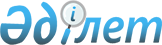 Қазақстан халқы Ассамблеясының он тоғызыншы сессиясын шақыру туралыҚазақстан Республикасы Президентінің 2012 жылғы 16 наурыздағы № 99 Өкімі

Қазақстан Республикасы Президенті  

мен Үкіметі актілерінің жинағында  

және республикалық баспасөзде    

жариялануға тиіс           

      1. Қазақстан халқы Ассамблеясының он тоғызыншы сессиясы 2012 жылғы 27 сәуір күні Астана қаласында «Қазақстан жолы: тұрақтылық, бірлік, жаңғыру» атты күн тәртібімен шақырылсын.



      2. Қазақстан Республикасының Үкіметі Қазақстан халқы Ассамблеясының он тоғызыншы сессиясын өткізуді ұйымдастыру жөнінде шаралар қабылдасын.      Қазақстан Республикасының

      Президенті                                 Н. Назарбаев
					© 2012. Қазақстан Республикасы Әділет министрлігінің «Қазақстан Республикасының Заңнама және құқықтық ақпарат институты» ШЖҚ РМК
				